VIEŠOS PASKAITOS"D.U.K apie užkrečiamąsias ligas ir vakcinacija"Sausio 29 , 30 ir  31 d. Panevėžyje Viešbutis „SMĖLYNĖ“, Smėlynės g. 3, Panevėžys.1 diena2 diena3 dienaPriemonė vykdoma įgyvendinat projektą „Tikslinės grupės vaikų skiepijimo apimčių įvertinimas, specialistų ir visuomenės sveikatos raštingumo didinimas užkrečiamųjų ligų profilaktikos tema“Projektas finansuojamas iš Europos socialinio fondo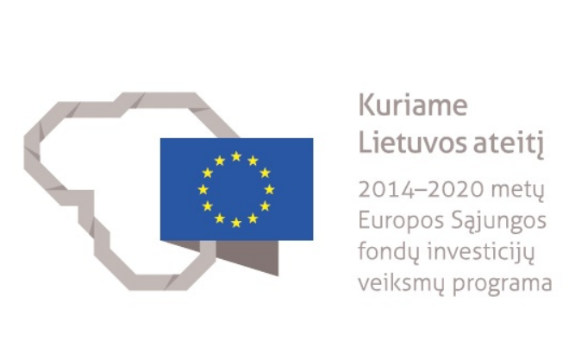 9.00-9.30 val.REGISTRACIJA9.30-10.10 val.Vėjaraupiai-vaikiška liga? Užkrečiamųjų ligų ir AIDS centro Imunoprofilaktikos skyriaus visuomenės sveikatos specialistė E. Savickienė 10.10-11.00 val.Saugaus maisto ir rankų higienos svarbaUžkrečiamųjų ligų ir AIDS centro Epidemiologinės priežiūros skyriaus visuomenės sveikatos specialistė G. Gargasienė 11.00-12.00 val.Mitai apie skiepusUžkrečiamųjų ligų ir AIDS centro direktorius prof. S. Čaplinskas12.00-13.00 val.PERTRAUKA13.00-13.30 val.Rota virusinė infekcijaUžkrečiamųjų ligų ir AIDS centro Epidemiologinės priežiūros skyriaus visuomenės sveikatos specialistė S. Žukauskaitė - Šarapajavienė 13.30-14.00Ką verta žinoti apie meningokokinę infekcijąUžkrečiamųjų ligų ir AIDS centro Imunoprofilaktikos skyriaus visuomenės sveikatos specialistė Asta Skrickienė14.00-15.00 val.PERTRAUKA15.00-15.30 val.Kokiomis infekcinėmis ligomis sergame Lietuvoje Užkrečiamųjų ligų ir AIDS centro direktorius pavaduotoja R. Liausėdienė15.30-16.00 val.Kokios galimos nepageidaujamos reakcijos į skiepus Užkrečiamųjų ligų ir AIDS centro Imunoprofilaktikos skyriaus visuomenės sveikatos specialistė K. Žukauskaitė16.00 – 16.30 val.Erkė, ką apie ją verta žinoti Užkrečiamųjų ligų ir AIDS centro Epidemiologinės priežiūros skyriaus medicinos entomologė dr. M. Žygutienė16.30-17.00 val.Hepatitų profilaktikaUžkrečiamųjų ligų ir AIDS centro ŽIV/AIDS/LPI ir hepatitų priežiūros skyriaus vedėja I. Čaplinskienė 9.00 – 9.30 val.REGISTRACIJA9.30-10.10 val.Tuberkuliozė ir kaip jos išvengti Užkrečiamųjų ligų ir AIDS centro Epidemiologinės priežiūros skyriaus vedėja Galina Zagrebnevienė10.10-11.00 val.Pneumokokinė infekcija ir ką būtina žinoti?Užkrečiamųjų ligų ir AIDS centro Imunoprofilaktikos skyriaus visuomenės sveikatos specialistė A. Skrickienė11.00-12.00 val.Priešiškumo skiepams facebook‘e kontūraiProf. Saulius Čaplinskas, Užkrečiamųjų ligų ir AIDS centro direktorius12.00-13.00 val.PERTRAUKA13.00-13.30 val.Virusiniai hepatitai Užkrečiamųjų ligų ir AIDS centro ŽIV/AIDS/LPI ir hepatitų priežiūros skyriaus vedėja I. Čaplinskienė13.30-14.00 val.Interaktyvus užsiėmimas Užkrečiamųjų ligų ir AIDS centro Švietimo ir komunikacijos skyriaus vedėjas    Z. Nagys14.00-15.00 val.PERTRAUKA15.00-15.30 val.Kam tuberkuliozė pavojingiausia Užkrečiamųjų ligų ir AIDS centro Epidemiologinės priežiūros skyriaus vedėja Galina Zagrebnevienė15.30-16.00 val.Tymai dar viena grįžtanti infekcijaUžkrečiamųjų ligų ir AIDS centro Imunoprofilaktikos skyriaus visuomenės sveikatos specialistė K. Žukauskaitė16.00-16.30 val.Vakcinos visam gyvenimuiUžkrečiamųjų ligų ir AIDS centro direktorius pavaduotoja R. Liausėdienė16.30-17.00 val.Ar būtinai erkės įsisiurbimas turi baigtis liga Užkrečiamųjų ligų ir AIDS centro Epidemiologinės priežiūros skyriaus medicinos entomologė dr. M. Žygutienė9.00 – 9.30 val.REGISTRACIJA9.30-10.10 val.ŽPV infekcija ir kaip jos išvengti Užkrečiamųjų ligų ir AIDS centro ŽIV/AIDS/LPI ir hepatitų priežiūros skyriaus vedėja I. Čaplinskienė10.10-11.00 val.Tuberkuliozės istorija ir ką verta apie ją žinoti Užkrečiamųjų ligų ir AIDS centro Epidemiologinės priežiūros skyriaus vedėja Galina Zagrebnevienė11.00-12.00 val.Erkių ir vabzdžių platinamos ligosUžkrečiamųjų ligų ir AIDS centro Epidemiologinės priežiūros skyriaus medicinos entomologė dr. M. Žygutienė12.00-13.00 val.PERTRAUKA13.00-14.00 val.Interaktyvus užsiėmimasUžkrečiamųjų ligų ir AIDS centro Švietimo ir komunikacijos skyriaus vedėjas    Z. Nagys14.00-15.00 val.PERTRAUKA15.00-15.40 val.Kas yra imunitetas ir kas yra skiepai?Prof. Saulius Čaplinskas, Užkrečiamųjų ligų ir AIDS centro direktorius15.40-16.20 val.Raudonukė, kiaulytė ir poliomielitas ar vis dar aktualios ligosUžkrečiamųjų ligų ir AIDS centro Imunoprofilaktikos skyriaus visuomenės sveikatos specialistė K. Žukauskaitė16.20-17.00 val.Ar Haemophilus influenzae – klastingas priešas?Užkrečiamųjų ligų ir AIDS centro Imunoprofilaktikos skyriaus visuomenės sveikatos specialistė A. Skrickienė